トーキョー女子映画部ニュースご紹介のお願いぜひとも貴媒体にてニュース掲載をお願い致します。恐れ入りますが掲載頂ける際は、DVD『ウェディング・フィーバー　ゲスな男女のハワイ旅行』を題材にしていること、「トーキョー女子映画部」による検証ということを必ず記載頂きますようご協力をお願い致します。---------------------------------------------------------------------言いたくても言えない、結婚式に参列する女子の本音を調査！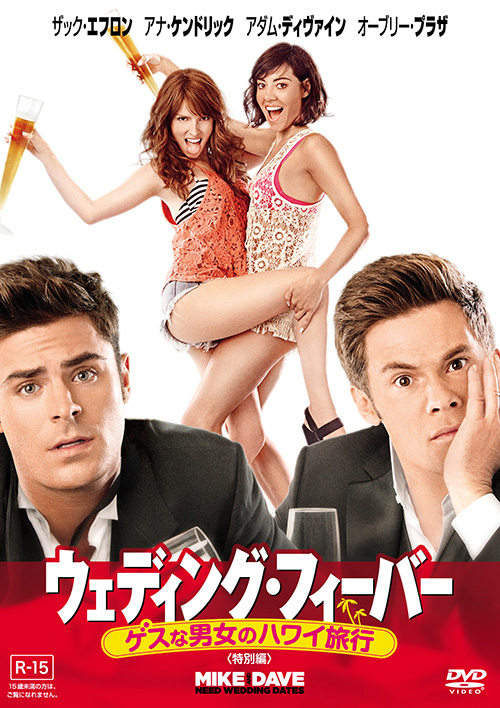 妹のハワイ挙式に出席することになった悪ふざけ大好き兄弟と、彼らを利用してタダでハワイ旅行を楽しもうと企む悪女コンビが巻き起こす大騒動を描いた抱腹絶倒コメディ『ウェディング・フィーバー　ゲスな男女のハワイ旅行』。ザック・エフロンやアナ・ケンドリックといった豪華キャストの出演も話題の本作がDVDリリースされたことにちなみ、映画好き女子が集うトーキョー女子映画部では「結婚式に参列する女子達の本音」を調査。おめでたいことだけに、普段は言いづらい参列者側から見た結婚式の悲喜こもごもについて、10代を含む約328名が回答した。Q：参列者として呼ばれる場合に、ホスト側に一番こだわって欲しい要素は？料理や飲み物… 47.6%会場の立地や、建物の景観、インテリアの美しさなど、場所… 19.8%誰を呼ぶのか、呼ばないのか、どのテーブルに座ってもらうかなどの配慮… 18.3%引き出物やお車代などの気遣い… 9.8%パーティーの余興の内容… 3.0%
その他… 1.5%＜理由・意見＞●新郎新婦が主役のイベントであるが、ゲストへのもてなしの心も重要。 料理や飲み物がゲストに一番わかるもてなしだと思う。（20代後半）●料理とドリンクでついつい予算を計算してしまう。（30代後半）●雰囲気は大切。良い空間づくりが出来ていると、思い出として強く残る。（20代後半）●普段の外出と違い、着替えや荷物も多いので、駅に近い会場や、わかりやすい場所にある会場だと嬉しい。（40代前半）●どんなにおいしいものを出されても、楽しい余興があっても、周りにいる人が一緒に楽しめる人でなければ参加しても辛い。（20代前半）●結婚を二人がどう考えているのか、今までの人となりが、一番よくわかるのが参列者の顔ぶれや席順だと思う。（40代前半）●要らない、使えない、つまらない引き出物をもらっても使い道がない。（30代前半）●御祝儀と見合わない料理や引き出物、遠方の会場の場合は交通費の配慮が無いとガッカリ。（50代）●結婚式は、本人たち（とご家族）がよければ良いと思うので、「ちょっとなぁ…」と思うことも含めて、個性として楽しむようにしている。（40代前半）●2人の笑顔と祝福の笑顔がたくさんある結婚式であればいいと思う。（50代）お祝い事とはいえ、参列する側の負担も少なくないのが結婚式。特に女子は、衣装やメイクなど手を抜けない要素も大きい。その分、主催者側の心遣いや気配りには細かくチェックを入れているようだ。では、ほかの参列者による演目や余興などについては、どう思っているのだろうか。　参列者として結婚式で楽しめなかった演目や余興、困った参列者のエピソード●酔った新郎の友達が、スピーチで新郎の浮気をバラした。（10代後半）●従兄弟の結婚式で、ブーケトスを誰も取らなかった…。（20代前半）●延々と長いスピーチ。（20代後半）●花嫁花婿の会社上司による、本人とはあまり関係のない会社案内。（30代前半）●演目以前の問題として、新郎の名前を間違って連呼していた新婦の友人を見ていられず、早く終わってくれと思った。（30代前半）●明らかに人数合わせで呼ばれた感のある式。（30代前半）●式の当日、新郎の母親、新婦の母親が大バトル！（30代後半）●お金持ちと結婚した友人の結婚式はお色直しの回数が多く、私達が余興をやっているときに友人は席にいなかった。一番見せたい相手、祝いたい相手がそこにいないのは、切なかった。（40代前半）●結婚式が3度目。2度まではどうにか祝えるが、それ以上は呼ぶほうの神経を疑いたくなる。（40代後半）辛辣な意見も飛び出した今回のアンケート。しかし、それも “結婚”という人生の一大イベントを、心から祝福したいと思えばこその本音だろう。これから結婚式を挙げる主催者には、ぜひ、これらの意見を参考にしてもらいたいものだ。とはいえ、少しくらいのハチャメチャさなら、時が経てばきっと良い思い出にもなるはず。そう、『ウェディング・フィーバー　ゲスな男女のハワイ旅行』で巻き起こる大騒動に比べれば、たいした問題ではないと思えるだろう。リゾートウェディングを舞台に、2人のゲスな兄と、悪女2人組が繰り広げる抱腹絶倒コメディ。ぜひ、DVDや配信で楽しんでいただきたい。●トーキョー女子映画部によるアンケート全容：http://www.tst-movie.jp/voice01/vc85_170106001.html●『ウェディング・フィーバー　ゲスな男女のハワイ旅行』／R-15+DVD好評発売＆レンタル中／デジタル配信中発売元・販売元：20世紀フォックス ホーム エンターテイメント ジャパンhttp://www.foxjapan.com/mike-and-dave-need-wedding-date© 2017 Twentieth Century Fox Home Entertainment LLC. All Rights Reserved.貴媒体にて、ニュース掲載のご検討をよろしくお願い致します。■■■■■■■■■■　報道関係者様用【お問い合わせ先】　■■■■■■■■■■トーキョー女子映画部　http://www.tst-movie.jp株式会社TSトーキョー ：武内（たけうち）メール：media@tst-movie.jp　　電話：03-6380-5831